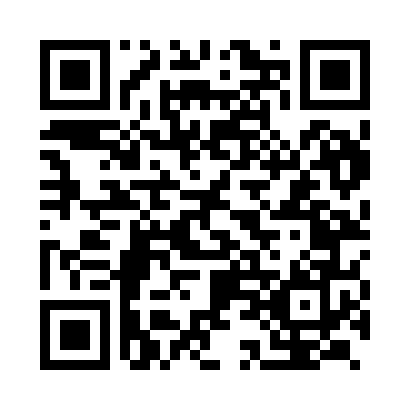 Prayer times for Gudivada, Andhra Pradesh, IndiaWed 1 May 2024 - Fri 31 May 2024High Latitude Method: One Seventh RulePrayer Calculation Method: University of Islamic SciencesAsar Calculation Method: HanafiPrayer times provided by https://www.salahtimes.comDateDayFajrSunriseDhuhrAsrMaghribIsha1Wed4:255:4112:034:296:257:412Thu4:255:4112:034:296:267:423Fri4:245:4012:034:296:267:424Sat4:235:4012:034:296:267:425Sun4:235:3912:034:296:267:436Mon4:225:3912:034:296:277:437Tue4:225:3812:034:296:277:448Wed4:215:3812:034:306:277:449Thu4:215:3812:024:306:287:4510Fri4:205:3712:024:316:287:4511Sat4:205:3712:024:316:287:4612Sun4:195:3612:024:316:297:4613Mon4:185:3612:024:326:297:4714Tue4:185:3612:024:326:297:4715Wed4:185:3512:024:326:297:4816Thu4:175:3512:024:336:307:4817Fri4:175:3512:024:336:307:4818Sat4:165:3512:034:336:317:4919Sun4:165:3412:034:346:317:4920Mon4:165:3412:034:346:317:5021Tue4:155:3412:034:356:327:5022Wed4:155:3412:034:356:327:5123Thu4:145:3412:034:356:327:5124Fri4:145:3312:034:366:337:5225Sat4:145:3312:034:366:337:5226Sun4:145:3312:034:366:337:5327Mon4:135:3312:034:376:347:5328Tue4:135:3312:034:376:347:5429Wed4:135:3312:044:386:347:5430Thu4:135:3312:044:386:357:5531Fri4:135:3312:044:386:357:55